FeladatokPolgár Teréz Eszter: Haliskola (Szitakötő, 2013. 22.sz.)feladat: Logikai feladat: Képrejtvény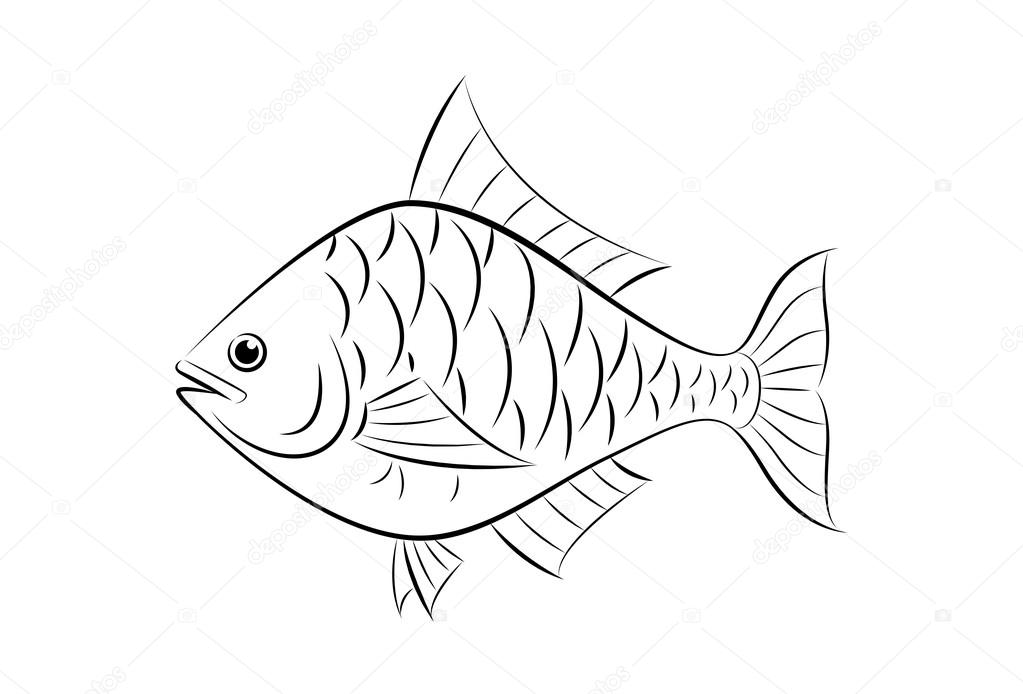 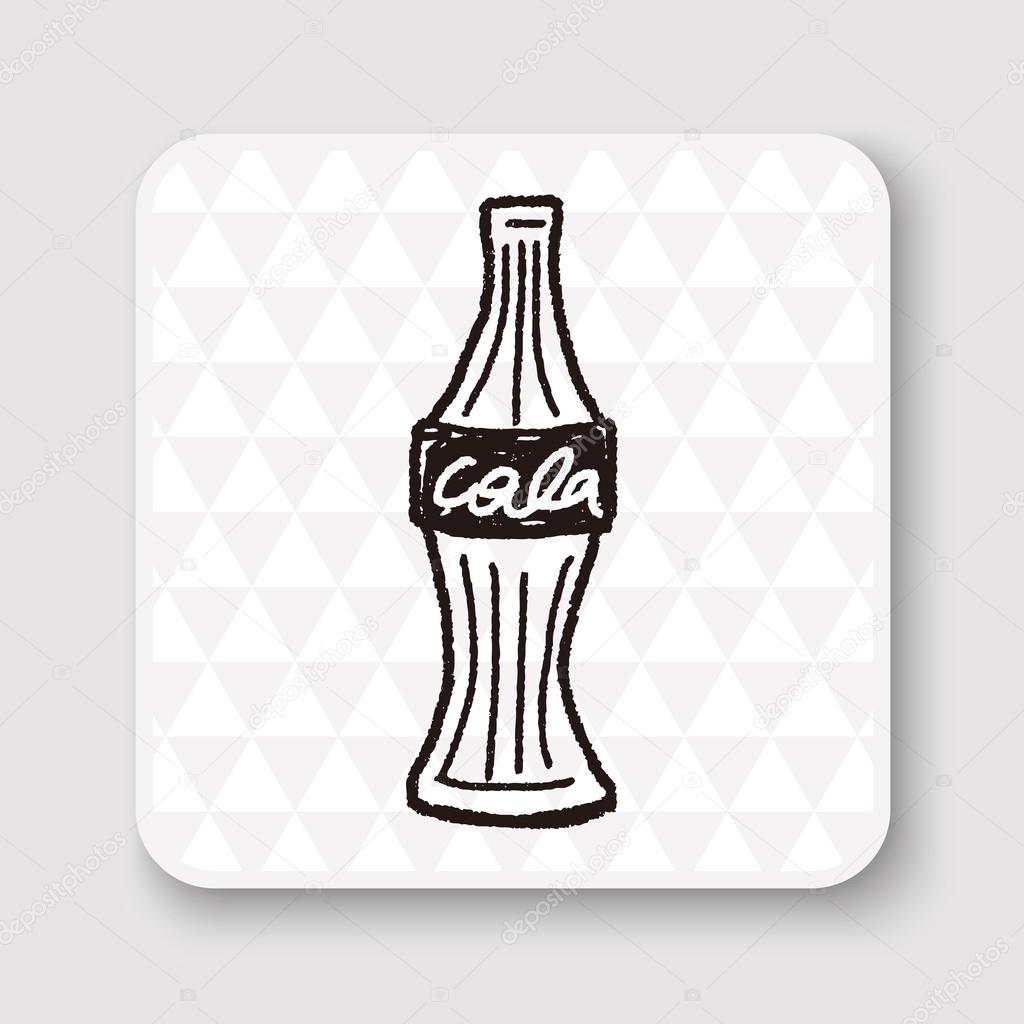 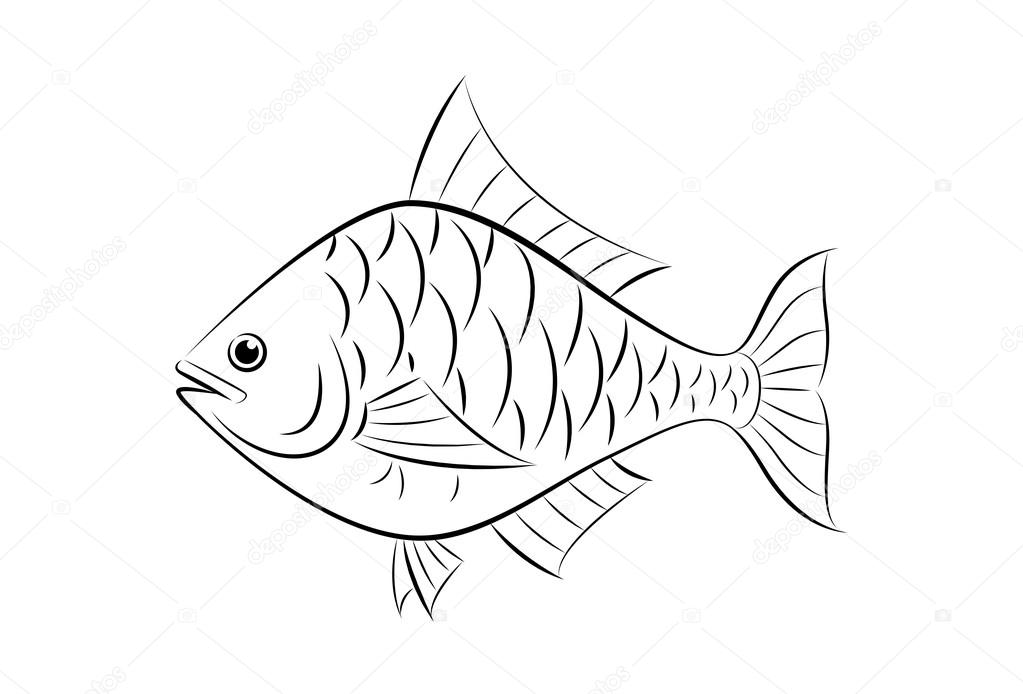 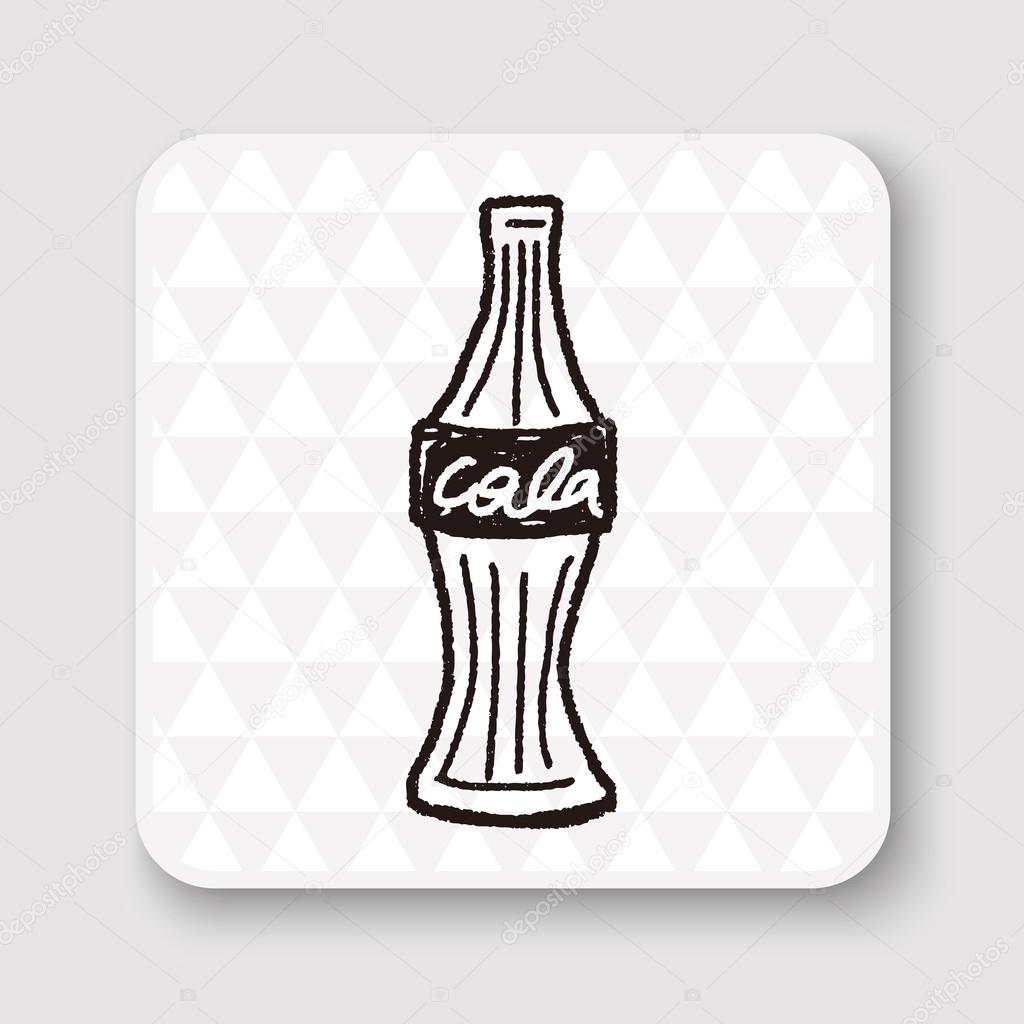 Rejtvény megfejtése: ________________________________ (Haliskola)Feladat: Matematika: rész – egész viszonya: Mozaikdarabokból hal kirakása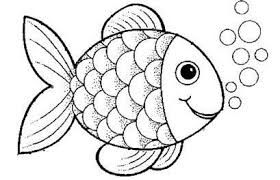 feladat: Matematika: szorzás, összeadás, kerekítés: Mozaik darabok hátulján lévő szorzótényezők összeszorzása, a szorzatok kerekítése százasokra, majd összeadása és felírása egy kártyalapra!28 10=_________   9 9=_______    3 100=____	   1000:5=____   910:10=Összeadva: 300+100+300+200+100=1000         Ennyi halporonty jár a haliskolába!feladat: Környezetismeret: Miről tanulnak a halporontyok? Nézd meg a képet és válaszolj!__________________________________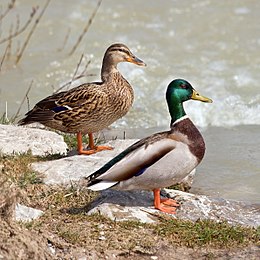 feladat: Magyar: Olvassuk el a verset! Húzd alá! Magyarázd meg!vsz. moszat:        Mit jelent? „ Sosem forgat palotát.” Népmese – kacsalábon forgó palotavsz. Mit csinál a lábával? evez        Milyen alakú a teste? Csónak alakúvsz. Milyen a talpa? úszóhártyás        Mit jelent? „eltűnik hirtelen…előtted is tisztelettel fejet hajt.” lebukik a víz aláfeladat: Magyar: Pótold a hiányzó szavakat! Feje_________________________ a víz alá.          Mit csinál?Lába ___________________ és _____________________ vele a vízben.               Milyen?                               Mit csinál?Teste ______________________ alakú.               Milyen?feladat: Koncentráció képesség fejlesztése: Nézd meg jól a vers háttérrajzát! Idő: 1 perc!Csukd be a folyóiratot és válaszolj!Láttál-e e jobbra és balra néző halakat is? igenHány fát láttál a képen? 4A háttérképen hol helyezkedtek el a fák? lent – fent – középenMilyen színű volt a kacsa csőre? sárgaMi volt barna színű? Írd le a nevét! csónakfeladat: Foglaljuk össze, milyen feladatok kapcsolódtak a vershez!képrejtvényképrészletek összeillesztése egésszématematikai feladatoktőkésréce felismeréseverselemzésfigyelem, koncentráció fejlesztése: Mit láttál a háttérképen?Összefoglalás: Amíg a haliskolában tanultak a halporontyok, velük együtt mi is tanultunk.Vers átírása: pl. környezet óra előtt!Maszatos vagy kis porontyom,mosakodj meg, rontom – bontom.Jól figyelj, mert fontos lecke:a tisztaság, fél egészség.A Szitakötő folyóirat 3 havonta, vagyis negyedévente jelenik meg. Van őszi, téli, tavaszi és nyári száma a folyóiratnak, amiben az írások általában egy vagy két fő téma köré épülnek fel.A mi folyóiratunk 2013-ban jelent meg, és a nyári számot tartod a kezedben!A Szitakötő folyóirat a kíváncsi gyerekek folyóirata.Felismered-e, mi látsz a fedőlapon? Halfogó hálót. Mely címek kapcsolódnak a témához? Nézz bele a folyóiratba, és keress olyan címet, ami kapcsolódik a témához?4 kép a táblán az évszakokról! Ezzel indítok!Kapcsolódások: VillámkérdésekVíz Világnapja: III. 22.Mesék: A róka és a kacsák; A ravasz róka meg az okos vadkacsa fogalmazás:3-as tagolás; dramatizálás; Párbeszéd helyesírása…stb.Szólás: Él, mint hal a vízben.YouTube: Hal dal (halszámoló dal) KEREKMESE 2:40A csapatok  csoportfeladatai: Logikai feladat: KéprejtvényRejtvény megfejtése: ________________________________ Logikai feladat: KéprejtvényRejtvény megfejtése: Logikai feladat: KéprejtvényRejtvény megfejtése: ________________________________ Logikai feladat: KéprejtvényRejtvény megfejtése: ________________________________Láttál-e e jobbra és balra néző halakat is? ________Hány fát láttál a képen? _____A háttérképen hol helyezkedtek el a fák? lent – fent – középenMilyen színű volt a kacsa csőre? _______________________________Mi volt barna színű? Írd le a nevét! _____________________________ Láttál-e jobbra és balra néző halakat is? _____Hány fát láttál a képen? _____A háttérképen hol helyezkedtek el a fák? lent – fent – középenMilyen színű volt a kacsa csőre? ________________________Mi volt barna színű? Írd le a nevét! _____________________Láttál-e jobbra és balra néző halakat is? Hány fát láttál a képen? A háttérképen hol helyezkedtek el a fák? lent – fent – középenMilyen színű volt a kacsa csőre? __________________________Mi volt barna színű? Írd le a nevét! ________________________ Láttál-e jobbra és balra néző halakat is? ______Hány fát láttál a képen? ______A háttérképen hol helyezkedtek el a fák? lent – fent – középenMilyen színű volt a kacsa csőre? ___________________________Mi volt barna színű? Írd le a nevét! _______________________________________________________		Egyéni feladatlap                        névMiről tanulnak a halporontyok? Nézd meg a képet és válaszolj!_______________________ Polgár Teréz Eszter: _____________________________________ Pótold a hiányzó szavakat! Feje_________________________ a víz alá.          Mit csinál?Lába ___________________ és _____________________ vele a vízben.               Milyen?                               Mit csinál?Teste ______________________ alakú.               Milyen?Rajzolj!